JOSETTE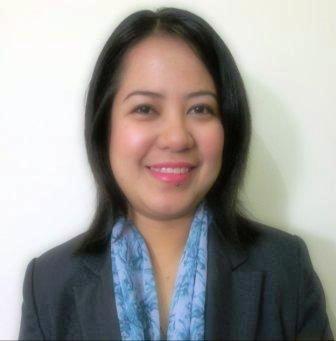 JOSETTE.97268@2freemail.com 	OBJECTIVETo obtain a position that would best fit my qualifications and develop further my talents and skills for continuous career development in a company that will allow me to utilize my skills and potentials and in return, to contribute effectively to the growth of the organization.COMPETITIVE SKILLS12 Years Experience in UAE.Proficient in the usage of computer skills, experienced with MS Office software (Word, Excel, PowerPoint & Outlook) Internet Surfing, use of Flash Macromedia, Hisys Business Solutions @ Work and Project Manager, Tally.Can work under minimum supervision and under pressure.PROFESSIONAL EXPERIENCECompany:			Electrum Telecom DMCC            Position:			Administration cum PROInclusive Date:		March 2012 – PresentTaking care office administrations, documentations, and related tasks.Taking care our employments visas, deals with immigration procedures for new employees and other HR related. Ensuring our trade license is updated and renewed before expiration.Coordination for the group of company of my Employer.Maintaining accounts and doing bank payments and transactions.Overall in Office Charge in General.Company:			Al Jawal Contracting             Position:			Accounts Assistant cum Document ControllerInclusive Date:		May 2011 – January 2012Receiving subcontractor and suppliers invoices.Preparing payments, statement of accounts of subcontractor and suppliers.Filing correspondences, Payment Vouchers and Accounts Documents.Assisting our Accountant and Engineers.Company:			Heavy Load Freight Services             Position:			Accounts AssistantInclusive Date:		May 2010 – May 2011Maintaining Petty Cash.Issuing invoices and making sure it’s deliveredPreparing Payments to carriers Maintaining Log of Jobs for each month, updating every time new job is startedIssuing cheque, payment vouchers, cheque voucher, quotations.Preparing bank transfers.Keeping stock of stationery & all office supplies.Submitting weekly list of job wise expenses and General Expenses Company:			Robust Contracting (Head Office & Project), Dubai, UAE             Position:			Secretary cum Document ControllerInclusive Date:		January 14, 2007 – March 2010Monitor, track & Fax Local Purchase Orders (LPO's) to the supplier.Give the confirmation & status of the Material Requisitions & LPOs for all job sites.Receive & track all original invoices from Subcontractors & Suppliers (including utility bills).Track & check all cheques (PDC, CDC, CPV, CRV) for the Subcontractors & Suppliers before GM's approval.Track & check all the Final settlement cheques (PDC, CDC, CPV, CRV) before GM's approval.Prepare Petty Cash Report and Payment Order for all requests.Pre-check Payment Certificates before the evaluation of Cost Control Engineer.Pre-check Project Labour Cost before the evaluation of Cost Control Engineer.Keep & secure all the Original Contract Documents between the Main Contractor & Client.Track, check & stamp all the Original Contract Documents between the Main Contractor & Subcontractor, & informing them once it finish.Receive, track & check the entire Addendum for the additional works for all sites & forward to the procurement officers.Prepare correspondence letters for the Clients, Subcontractors & Suppliers.Order office supplies to ensure proper inventory.Prepare, follow-up & scan all the HR & Personnel files for our staff & labourers & make sure to distribute copies to sites & departments.Scan, file & sort all the documents as per project name, number & department.Sending outgoings and receiving incoming correspondence, submittals, shop drawings and etc.Communicating to the project management, consultants head office, contractors and other parties in the projects. Telephone calls: answering, transferring and forwarding phone calls; writing down notes (name & number, reason of the call) and passing them on to the respective person.Implementing office administration and all related secretarial arrangements.Managing company documents stored it appropriately on a daily basis and filed it in order to produce quickly upon request and maintain register logs for all documents.Providing typing of correspondences, letters, memos, proposals, faxes and reports including confidential matters to the clients, consultants, contractors, suppliers and etc.Updating and amending information, distribution and document and correspondences to the concerned parties.Performing secretarial activities including typing, filing and copying.Assisting in document control activities including preparation of letters and transmittals.Company:			Associated Consultant Engineers (ACE) International, Dubai, UAE          Position:			Secretary cum Receptionist – International City ProjectInclusive Date:		August 2005 – December 2006To carry out the day to day administration of the front office. Distribution of Mails, Faxes & Couriers. Communicate and provide support to customer queries. Preparation of letters & documents. Receiving and sending out correspondences, interoffice memos, contractor material submittals and all other documents from the head office, sites, client, contractors, suppliers etc.Registering all incoming & outgoing documents and correspondences.Assisting the staff in all typing works, inquiries, concerns and other delegated task.Coordinating with Head Office as well as the Resident Engineer / Asst. Resident Engineer and ACE Site Office Secretary for all routine matters and other concerns.Scheduling recruitment applicants for an interview as per instructions given by my superiors.Company:			Future Home Real Estate, Dubai, UAEPosition:			Secretary cum ReceptionistInclusive Date:		June 2005 – August 2005Received inbound and attends the customers’ queries with regards to the real estate properties.Maintaining and updating the departmental filing system and dealing with mail, fax and general day to day general administration duties.Making tenancy contracts, and other related real estates tasks.Preparing summary of report for the accounts at the midst of the months such as petty cash, payment vouchers, disbursement, salary & expense summary.Company:			Wilmon Auto Supply, Iloilo City, PhilippinesPosition:			Secretary cum Accounting ClerkInclusive Date:		April 2003 – April 2005Making correspondence and reports to the subject matter.Communicate to the courier regarding the subject.Responsible for sorting and documentation.Responsible to establish and maintain a filing system for the company.Preparing vouchers and receipts to the customer.Responsible for the office inventory and accounts.Responsible for the phone calls.Preparing submittals and invoices in every transaction.Set schedules of appointments of the Managing Director’s. Prepare quotation and inquiries.Responsible for remittances transactions from abroad.Company:			Equitable PCI Bank, Iloilo City, PhilippinesPosition:			New Accounts Inclusive Date:		June 2002 – March 2003Responsible for new accounts.Responsible for receiving phone calls and bank inquiries.Responsible for filling bank’s statements and reports.Receiving remittances and payments.Sorting out money into mute and new one.Other bank’s delegated works.PERSONAL DATA:							EDUCATION:              		                                                                          Bachelor of Science in Commerce,Date of birth			:	June 14, 1982			Major Management Accounting Civil Status			:	Single				(1999-2003)Visa				:	Employment (DMCC) 	Central Philippine University, Philippines